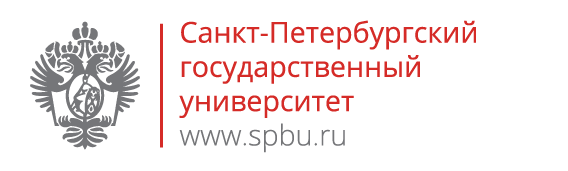 Юридический факультетКафедра коммерческого праваПРОГРАММА семнадцатой сессии Летней школы преподавателей коммерческого (предпринимательского) права  Начало работы сессии: 29 июня 2022 годаОкончание работы сессии: 1 июля 2022 годаТема сессии: Актуальные проблемы теории и практики коммерческого (предпринимательского) праваРуководитель Летней школы преподавателей коммерческого (предпринимательского) права д.ю.н., проф. Городов О.А.Дата и время проведения мероприятий Планируемые мероприятия и темы лекцийОтветственное лицо29 июня 202210:30 – 11:00 11:00 – 11:15 Регистрация участниковПриветственное слово декана юридического факультета СПбГУС.А. Белова11:15 – 12:0012:00 – 12:4512:45 – 14:0014:00 – 15:00Новеллы законодательства об интеллектуальной собственностиАктуальные проблемы антимонопольного законодательстваПерерывАктуальные проблемы   корпоративного законодательстваПроф. О.А. ГородовПроф. Д.А. Петров Д.ю.н. О.А. МакароваДата и время проведения мероприятий Планируемые мероприятия и темы лекцийОтветственное лицо16:00 – 16:30Новеллы гражданского законодательства КНРДоц. А.П. Алексеенко30 июня 202210:00 – 11:30 Проблемы правового обслуживания и защиты прав предпринимателей Доц. К.К. Лебедев11:35 – 12:1012:15 – 12:5512:55- 14:0014:00 – 15:0015:00 – 16:301 июля 202211:00 – 14:0014:15 – 16:00Новеллы законодательства о банкротствеПравовые основы цифровизации финансового рынка РоссииБизнес для потребителя (В2С): актуальные проблемы совершенствования законодательства о защите прав потребителейПерерывАктуальные проблемы инвестиционного праваКонференция «Интеллектуальная собственность в современном коммерческом обороте»(по отдельному плану)Подведение итогов и закрытие Летней школы преподавателейПроф. В.Ф. ПопондопулоДоц. Д.А. Жмулина Доц. Ю.И. КовалевскаяПроф. О.Ю.СкворцовПроф. О.А. Городов